Казак Юлия НиколаевнаТема: «Увлекательно или опасно?»Группа: 1 курсЦель: расширить и углубить знания студентов о безопасном Интернете; создать позитивную мотивацию у студентов по восприятию и нахождению необходимой информации.Задачи:предоставить возможность каждому участнику квеста проявить индивидуальные творческие способности;работать в команде, развивать коммуникативные навыки;нести личную ответственность за выполнение выбранной работы; осуществлять самоанализ и рефлексию проделанной работы;Форма проведения: квест-игра Оборудование: компьютеры – 15 шт, медиапроектор, раздаточный материал (ребусы, кроссворд, интерактивный тест, маршрутная карта, путевой лист, оценочный лист)Прилагаемые медиаматериалы: сайт  Единого урока безопасности в сети 2018https://www.xn--d1abkefqip0a2f.xn--p1ai/index.php/edinyj-urok-po-bezopasnosti-v-seti-internet-2018Видео-урок по кибербезопасности для детей https://www.youtube.com/watch?v=yTCcfc3i5NQВсероссийская контрольная работа по информационной безопасности  по ссылке http://xn--d1abkefqip0a2f.xn--d1acj3b/Кроссворд  «Безопасный интернет 2018» http://puzzlecup.com/crossword-ru/?guess=B839B9630E8D5CAUСтруктура занятия:Вступление: 2 минутаОсновная часть: 39 минутЗаключение: 2 минутыРефлексия: 2 минутыСодержание ВступлениеВедущий: Ах, этот интернет - проказник!Влечёт и манит каждый вечер!Спешим к экрану, как на праздник,все в ожиданье новой встречи!Гуляют мысли по просторамвесь мир опутавших сетей!И мы, уткнувшись в мониторы,следим за играми страстей!Экрана синий взор туманныйзазывно манит, нас дразня!И на меня глядят с экранадрузей знакомые глаза..Приветствую вас, друзья. Сегодня мы совершим необычное путешествие – с остановками. На каждой остановке вам предстоят серьёзные испытания, при выполнении которых вы получите заветные подсказки. Пройдя все испытания, вы должны будете ответить на  вопросы: Что является важной составляющей при работе в сети Интернет?Какое мероприятие проводят ежегодно для обучающихся и школьников?Какие  сетевые проекты разработаны для обучающихся?Чтобы совершить наше путешествие предлагаю провести жеребьевку, и  разделиться на микрогруппы: знатоки, дизайнеры, блоггеры, писатели.Каждая команда скачает и распечатает себе маршрутную карту для лучшего ориентирования  по  остановкам.  На каре указаны все остановки. Итак, в путь! Маршрутную карту, можно скачать на сайте колледжа www. шаск.рф в разделе Информационная безопасность  или по ссылке http://xn--80auu0a.xn--p1ai/informatsionnaya-bezopasnost.htmlОчередность прохождения этапов квеста отражена в путевых листах (смотри приложение).Результаты прохождения квеста отражаются в оценочных листах (смотри приложение).На каждом этапе, при успешном прохождении участникам будут выдавать подсказки.Основная часть.Все участники  по маршрутной карте  и путевым листам проходят этапы квеста: «Важная информация»Необходимо отгадать ребусы и дать правильный ответ на вопрос: «Какие виды угроз подстерегают Вас  в сети Интернете?» Ребусы размещены на сайте колледжа www. шаск.рф в разделе Информационная безопасность или по ссылке http://xn--80auu0a.xn--p1ai/informatsionnaya-bezopasnost.html. При успешном прохождении данного этапа команда может получить подсказку  в виде буквы «У» «Безопасный интернет» Необходимо решить кроссворд «Безопасный интернет 2018»,  который размещен в сети Интернет на сервисе «Фабрика кроссворда» по ссылке http://puzzlecup.com/crossword-ru/?guess=B839B9630E8D5CAU. При успешном прохождении данного этапа команда может получить подсказку  в виде буквы «Р» «Мир знаний»Необходимо каждому участнику команды решить интерактивный тест, который установлен на компьютерах. При успешном прохождении данного этапа команда может получить подсказку  в виде буквы «О»«Где этот сервис живет?» Необходимо с помощью интернета найти по логотипу или картинке  наименование сервиса и  правильно указать назначение и адрес сервиса (смотри приложение). При успешном прохождении данного этапа команда может получить подсказку  в виде буквы «К» Дополнительное задание: «Важные правила» предусмотрено, если команда быстро решила задание, а этап занят другой командой (смотри приложение) Необходимо дописать пропущенные слова в предложениях. Ведущий: Вы получили подсказки, в итоге у вас получилось слово «УРОК», это Вам о чем -  то говорит? Предлагаю Вам отгадать загадку.Мы волнуемся прилично,И у нас одна забота —Написать бы на «отлично»Нам… (контрольную работу)Вот Вы и подошли к последнему этапу квеста, который даже не обозначен на карте и   это   Всероссийская контрольная работа по информационной безопасности. Предлагаю Вам занять места за компьютерами и пройти  по адресу: www.единыйурок.дети или по ссылке http://xn--d1abkefqip0a2f.xn--d1acj3b/. Каждый участник получит заслуженную награду - сертификат Единого урока по безопасности в сети.Заключение.Ведущий: Вот и настал ответственный момент нашего мероприятия. Предлагаю Вам отвить на главные вопросы:Что является важной составляющей при работе в сети Интернет?Какое мероприятие проводят ежегодно для обучающихся и школьников?Какие  сетевые проекты разработаны для обучающихся?Рефлексия.Ведущий: Спасибо Вам всем за участие, за успешное решение контрольной работы и за хорошее настроение. Попрошу Вас высказать свое  мнение о данном мероприятии, для этого Вы по очереди должны дополнить предложения:Мне было интересно…Я сегодня узнал, что…Мне было трудно…Я хочу …Ресурсы сети Интернет:Фонд Развития Интернет URL: http://www.fid.suhttp://ito.edu.ruhttp://www.kaspersky.ruhttps://ru.wikipedia.orghttps://www.youtube.comhttp://деткивсетке.рфhttp://www.единыйурок.рфhttp://минобрнауки.рфhttp://сетевичок.рфПриложениеЗадание из этапа квеста «Где живет этот сервис?» По логотипу или картинке определить название  сервиса и записать адрес и назначение данного сервисаЛоготип или картинка Название сервиса и краткое описаниеАдрес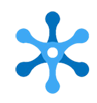 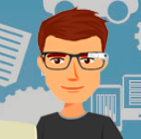 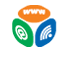 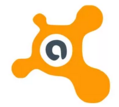 ПУТЕВОЙ ЛИСТ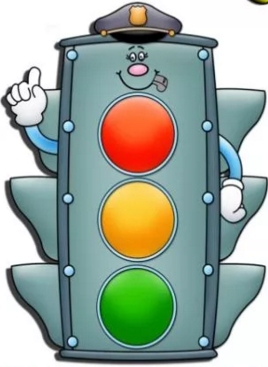 ПУТЕВОЙ ЛИСТПУТЕВОЙ ЛИСТПУТЕВОЙ ЛИСТПУТЕВОЙ ЛИСТНаименование командыЭтап«Важная информация»Этап«Безопасный интернет»Этап«Мир знанийЭтап«Где этот сервис живет?»«Знатоки»1234«Дизайнеры»4123«Блоггеры»3412«Писатели»2341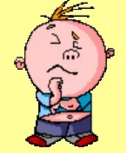 ОЦЕНОЧНЫЙ ЛИСТ ПРОХОЖДЕНИЯ КВЕСТАОЦЕНОЧНЫЙ ЛИСТ ПРОХОЖДЕНИЯ КВЕСТАОЦЕНОЧНЫЙ ЛИСТ ПРОХОЖДЕНИЯ КВЕСТАОЦЕНОЧНЫЙ ЛИСТ ПРОХОЖДЕНИЯ КВЕСТАОЦЕНОЧНЫЙ ЛИСТ ПРОХОЖДЕНИЯ КВЕСТАОЦЕНОЧНЫЙ ЛИСТ ПРОХОЖДЕНИЯ КВЕСТАОЦЕНОЧНЫЙ ЛИСТ ПРОХОЖДЕНИЯ КВЕСТАОЦЕНОЧНЫЙ ЛИСТ ПРОХОЖДЕНИЯ КВЕСТАНаименование командыЭтап«Важная информация»Этап«Безопасный интернет»Этап«Мир знанийЭтап«Где этот сервис живет?»Дополнительное заданиеИтого балловРейтинг«Знатоки»«Дизайнеры»«Блоггеры»«Писатели»